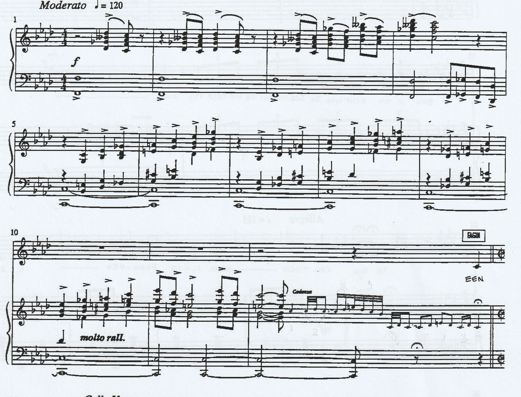 Zo ziet het origineel eruit.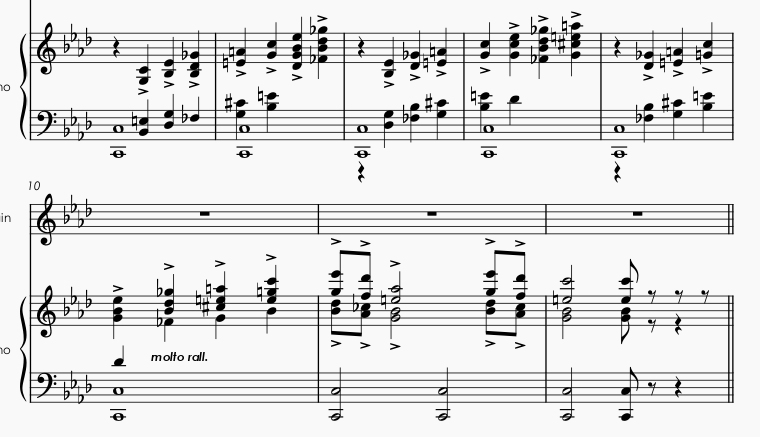 Dit is mijn notatie in MuseScore tot nu toe. In de laatste maat moeten de kleine noten toegevoegd worden, maar hoe?